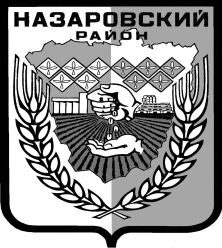 Администрация Назаровского районаКрасноярского краяПОСТАНОВЛЕНИЕ«12» 12 2017                                   г. Назарово                                    № 447-пО проведении в 2017 году на территории Назаровского района районных соревнований по лыжным гонкам среди взрослого населения В целях развития лыжных гонок на территории Назаровского района, пропаганды и развития массового спорта, на основании Федерального закона от 06.10.2003 № 131-ФЗ «Об общих принципах организации местного самоуправления в Российской Федерации», Федерального закона от 04.12.2007 № 329-ФЗ «О физической культуре и спорте в Российской Федерации», постановления администрации Назаровского района от 29.08.2017 № 239-п «О проведении в 2018 году на территории Назаровского района XXVIII летних спортивных игр «Олимпийская нива района», руководствуясь Уставом муниципального образования Назаровский район Красноярского края, ПОСТАНОВЛЯЮ:1. Провести на территории Назаровского района районные соревнования по лыжным гонкам среди взрослого населения 23 декабря 2017 года в поселке Преображенский Назаровского района.2. Утвердить Положение о проведении в 2017 году на территории Назаровского района районных соревнований по лыжным гонкам среди взрослого населения согласно приложению № 1.	3. Отделу учета, контроля и отчетности администрации района (Божкевич) оплатить расходы, связанные с проведением районных соревнований по лыжным гонкам среди взрослого населения согласно муниципальной программе «Развитие физической культуры и спорта Назаровского района» в рамках отдельного мероприятия «Проведение районных спортивно-массовых мероприятий, обеспечение участия спортсменов-членов сборных команд района по видам спорта в зональных, краевых соревнованиях» согласно приложению № 2.4. Организацию подготовки и проведение районных соревнований по лыжным гонкам среди взрослого населения возложить на главного специалиста по физической культуре и спорту отдела культуры, спорта и молодежной политики администрации района (Дубров). 5. Финансовому управлению администрации района (Мельничук) осуществить финансирование расходов, связанных с проведением мероприятий в пределах бюджетных ассигнований согласно муниципальной программе «Развитие физической культуры и спорта Назаровского района».6. Заместителю главы района по социальным вопросам (Борисова) обеспечить организацию контроля за качеством питания участников соревнований и оказание медицинской помощи в соответствии с действующим законодательством Российской Федерации.7. Контроль за выполнением постановления возложить на заместителя главы района по социальным вопросам Т.В. Борисову.		8. Общему отделу администрации Назаровского района (Мчедлишвили) разместить настоящее постановление на официальном сайте муниципального образования Назаровский район в сети Интернет.9. Постановление вступает в силу со дня подписания.Глава района           							     А.В. ШадрыгинПриложение № 1 к постановлению администрации Назаровского районаот «12» 12 2017 г. № 447-пПОЛОЖЕНИЕо проведении в 2017 году районных соревнований по лыжным гонкам среди взрослого населения1. Цели и задачиЛыжные гонки среди взрослого населения (далее - соревнования) проводится с целью популяризации лыжных гонок в районе, выявления сильнейших для участия в краевых мероприятиях. Результаты соревнования идут в зачет XXVIII летних спортивных игр «Олимпийская Нива района»2. Сроки и место проведения	Соревнования проводятся 23 декабря 2017 г. в п. Преображенский. Приезд команд на лыжную трассу Преображенского сельсовета к 10-00 часам. Начало в 11-00 часов.3. Руководство соревнованиями	Руководство соревнованиями возлагается на главного специалиста по физической культуре и спорту отдела культуры, спорта и молодежной политики администрации Назаровского района, Управление образования администрации Назаровского района.Непосредственная ответственность за проведение возлагается на главную судейскую коллегию.Главная судейская коллегия формируется отделом культуры, спорта и молодежной политики администрации Назаровского района.Главная судейская коллегия должна быть создана не позднее, чем за один день до даты проведения соревнований.4. Программа соревнований и зачет	Соревнования проводятся по четырем возрастным группам.Состав команды: 17 человек (2 дев.+ 2 юн. +2 муж. + 2 жен. +2 муж. + 2 жен. +2 муж. + 2 жен +1  представитель)Дистанции: В зачет команды идёт 8 результатов: (1 дев.+ 1 юн.+1 жен.+1 муж.+ 1 жен.+1 муж. .+ 1 жен.+1 муж).Победители командного первенства в своих возрастных группах определяются по наилучшей сумме набранных очков, согласно таблице начисления очков (приложение № 1).Победители в личном зачете в своих возрастных группах определяются на каждой дистанции по наилучшему результату.Результаты командного зачета идут в общекомандный зачет XXVIII летних сельских спортивных игр «Олимпийская нива района» 5. Заявки	Заявки, заверенные врачом, представителем команды, руководителем, подаются в день приезда на соревнования в судейскую коллегию.Предварительные заявки для подаются по телефону 5-74-05 до 17 часов 00 минут 21 декабря 2017 года.Каждый участник должен иметь документ удостоверяющий личность (паспорт). Участник, не предоставляющий по требованию судейской коллегии паспорт в течение 10 минут, с соревнований снимается. 6. Награждение и финансирование	Команда, занявшая 1-е место награждается кубком, грамотой.	Команды, занявшие 2-3 места награждаются грамотами.	Участники, занявшие 1-2-3 места в своих возрастных группах на каждой дистанции, награждаются грамотами и призами в денежном выражении.Награждение, питание и другие расходы, связанные с проведением районных соревнований, осуществляются за счет средств районного бюджета  согласно муниципальной программе «Развитие физической культуры и спорта Назаровского района», в рамках отдельного мероприятия «Проведение районных спортивно-массовых мероприятий, обеспечение участия спортсменов-членов сборных команд района по видам спорта в зональных, краевых соревнованиях».Проезд и размещение команд осуществляются за счет командирующей организации.2000 м – девушки3000 м – юноши2000 м – женщины3000 м – мужчины1000 м – женщины2000 м – мужчины1000 м – женщины2000 м – мужчины(стиль свободный)18 - 25 лет18 - 25 лет26 – 35 лет26 – 35 лет36-45 лет36-45лет46 лет и старше46 лет и старше(2 человека)(2 человека)(2 человека)(2 человека)(2 человека)(2 человека)(2 человека)(2 человека)